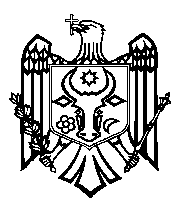 СЧЕТНАЯ ПАЛАТА РЕСПУБЛИКИ МОЛДОВАПереводПОСТАНОВЛЕНИЕ №82от 28 декабря 2020 годаоб утверждении Отчета аудита эффективности „Как деятельность, осуществляемая для создания/разработки, внедрения и управления информационными системами в публичном секторе, способствует эффективному использованию ресурсов, выделяемых для этой цели?”Счетная палата в присутствии заместителя генерального секретаря Правительства г-на Адриана Ермураки; государственного секретаря Министерства финансов г-жи Габриелы Куневой; государственного секретаря Министерства внутренних дел г-на Серджиу Головач; директора Публичного учреждения ,,Агентство электронного управления” г-на Юрия Цуркану; директора Публичного учреждения ,,Агентство государственных услуг” г-на Владислава Зара; директора Публичного учреждения ,,Центр информационных технологий в финансах” г-на Виталия Кочебан; заместителя директора Государственной налоговой службы г-на Игоря Цуркану; заместителя директора Таможенной службы г-на Виорела Михаила; директора Службы информационных технологий Министерства внутренних дел г-на Андриана Шова; начальника Управления политик и регламентирования в области информационного общества и цифровой экономики Министерства экономики и инфраструктуры г-на Андрея Кушкэ; начальника Управления институционального менеджмента Министерства юстиции г-жи Сильвии Маркитан; начальника Службы информационных технологий и коммуникаций Национального агентства автомобильного транспорта г-на Раду Корня; начальника Управления ИТ Агентства правовых информационных ресурсов, подведомственного Министерству юстиции, г-на Николая Бужора, а также других ответственных лиц, в рамках видео заседания в связи с объявлением чрезвычайного положения в общественном здоровье, руководствуясь ст.3 (1) и ст.5 (1) a) Закона об организации и функционировании Счетной палаты Республики Молдова, рассмотрела Отчет аудита эффективности „Как деятельность, осуществляемая для создания/разработки, внедрения и управления информационными системами в публичном секторе, способствует эффективному использованию ресурсов, выделяемых для этой цели?”Аудиторская миссия была проведена на основании Закона №260 от 07.12.2017 и в соответствии с Программами аудиторской деятельности Счетной палаты на 2019 и 2020 год годы, с целью сбора соответствующих и исчерпывающих данных и информаций для подтверждения констатаций и выводов аудита относительно прогресса, зарегистрированного во внедрении ИС, рисков и уязвимостей, которые могут повлиять на надлежащее управление финансовыми средствами, использованными для создания/разработки, внедрения и управления ИС в публичном секторе, в том числе сквозь призму нормативной и институциональной базы, с определением возможностей по улучшению с целью обеспечения/ максимизации выгод от оцифровки процессов в публичном секторе. Сфера миссии включала действия, реализованные в 2018-2020 годах (ноябрь) публичными органами и автономными учреждениями, министерствами и подведомственными им учреждениями, а также субъектами из их сферы компетенции, при необходимости, были собраны доказательства, охватывающие и другие периоды, релевантные аудиту.Рассмотрев Отчет аудита, констатации и выводы аудита, Счетная палатаУСТАНОВИЛА:С целью повышения эффективности некоторых видов деятельности путем автоматизации соответствующих процессов, публичные органы и учреждения, включая тех, кто находится в их подчинении и сфере компетенции, на протяжении многих лет внедряли и развивали, в том числе за счет внешних финансовых ресурсов, ряд информационных систем. Настоящая миссия установила, что не все информационные системы являются функциональными и освоены/используются соответствующим образом.Вместе с тем, отсутствие секторных и институциональных политик по информационным технологиям и коммуникациям (ИТК), которые установили бы единое видение по автоматизации основных процессов из публичного сектора (социальная помощь, медицина, юстиция, сельское хозяйство, окружающая среда и др.), присоединенных к Национальной стратегии в области ИТ и к политикам е-Преобразования управления, а также отсутствие адекватного централизованного учета на национальном и институциональном уровне внедренных информационных систем, недостаточность согласования, осуществления мониторинга и контроля при разработке, внедрении, развитии и их управлении, обусловили ,,хаотический” процесс информатизации/ автоматизации публичного сектора, создание и параллельное внедрение ИС, который автоматизирует одни и те же процессы, либо аналогичные или не используется  соответствующим образом. В том же контексте, множественные недостатки в отношении норм и процесса регламентирования, поверхностное применение законодательства в области ИТК (в отсутствие документации, необходимой Системам), необеспечение институциональной памяти и непрерывности деятельности отрицательно влияют на их устойчивость, так и на эффективность использования в этой связи ресурсов. Вместе с тем, некорреляция ИС с правительственными платформами и услугами (MCloud, MConnect, MPay, MPass, MSign и др.) обусловила дисфункциональности в функционировании, уязвимости в аспекте безопасности данных, несовместимость решений ИТ, трудности в обеспечении интероперабильности с другими регистрами и государственными ИС, а также дополнительные затраты с целью приведения их в соответствие с установленными требованиями (расходы на обслуживание, содержание и развитие) для получения ожидаемого влияния. Так, значительная часть из созданных и внедренных ИС не обеспечивает обмен информацией между ними, требуя дополнительных усилий и снижая эффективность их использования.Также, недостатки нормативно-методологической базы о порядке взятия на учет результатов ИТ, которые составляют объект, результат закупки или безвозмездного получения в рамках проектов, в том числе финансируемых за счет внешних источников, обуславливают неодинаковую трактовку их положений при отражении в бухгалтерском учете ИС, особенно в случае владения лишь правом использования программного обеспечения, расходов, связанных с развитием и их реинжинирингом. Проверки аудита констатируют нерегистрацию ряда ИС в бухгалтерском учете субъектов, а некоторые зарегистрированные из них не используются/ осваиваются соответствующим образом по различным мотивам, что влияет на эффективное и надлежащее использование финансовых средств, развитие/закупку бенефициарами приложения с аналогичными функциональностями, а также на достоверность отчета имущественных элементов, отраженных в финансовой отчетности публичных органов.Счетная палата повторяет необходимость укрепления нормативной и институциональной базы, относящейся к ИТК, для обеспечения эффективного и результативного менеджмента процессов оцифровки в публичном секторе, а также интенсификации осуществления мониторинга и контроля за применением положений, связанных с областью ИТК, с целью обеспечения адекватного управления имуществом ИТ и используемыми финансовыми средствами, повышения их влияния. В данном контексте отмечается, что пониженная институциональная способность публичных органов по управлению проектами по разработке, внедрению и развитию ИС, а также по управлению/администрированию и их содержанию обусловили и в отчетном периоде в этой связи аутсорсинг услуг, генерируя риски по неэффективному использованию средств, риски мошенничества, так и риски по безопасности и целостности данных, обрабатываемых посредством соответствующих систем. Вместе с тем, отсутствие системы по оценке соответствия разработанных/созданных систем, отсутствие/ недостаток квалифицированных специалистов в области ИТ в рамках публичных органов обуславливают значительную зависимость качества услуг ИТ, предоставляемых в контексте их аутсорсинга, от добросовестности поставщика или уровня сотрудничества с ним, с влиянием на функциональность и устойчивость систем. Исходя из вышеизложенного, на основании ст.14 (2) и ст.15 d) Закона №260 от 07.12.2017, Счетная палатаПОСТАНОВЛЯЕТ:Утвердить Отчет аудита эффективности „Как деятельность, осуществляемая для создания/разработки, внедрения и управления информационными системами в публичном секторе, способствует эффективному использованию ресурсов, выделяемых для этой цели?”, приложенный к настоящему Постановлению.Настоящее Постановление и Отчет аудита направить: 2.1. Правительству Республики Молдова для информирования и принятия мер с целью обеспечения внедрения рекомендаций аудита, а также возможного использования при принятии решений, связанных с областью информационных технологий и коммуникаций, интенсификации осуществления мониторинга порядка создания/разработки и управления процессами оцифровки публичного сектора и обеспечения учета имущества ИТК;2.2. Президенту Республики Молдова для информирования;2.3. Парламенту Республики Молдова для информирования и рассмотрения, при необходимости, в рамках Парламентской комиссии по контролю публичных финансов;2.4. Государственной канцелярии, Министерству финансов, Министерству экономики и инфраструктуры, Министерству внутренних дел, Министерству здравоохранения, труда и социальной защиты, Публичному учреждению ,,Агентство электронного управления”, Публичному учреждению ,,Агентство государственных услуг”, Бюро по миграции и беженцам, Генеральному инспекторату по чрезвычайным ситуациям, Службе информационных технологий Министерства внутренних дел, Таможенной службе, Агентству правовых информационных ресурсов, Национальному агентству занятости, ГП Государственной администрации дорог, а также другим публичным органам и учреждениям, указанным в приложении №1 к Отчету аудита, для внедрения рекомендаций, изложенных в Отчете аудита. 3. Настоящее Постановление вступает в силу с даты публикации в Официальном мониторе Республики Молдова и может быть оспорено предварительным заявлением в эмитирующем органе в течение 30 дней с даты публикации. В спорном административном порядке, Постановление может быть обжаловано в Суде Кишинэу, расположенном в секторе Рышкань (МД-2068, мун. Кишинэу, ул. Киевская №3) в течение 30 дней с даты сообщения ответа относительно предварительного заявления или с даты истечения срока, предусмотренного для его решения.4. О предпринятых действиях по исполнению подпункта 2.4. из настоящего Постановления информировать Счетную палату ежеквартально, в течение 12 месяцев с даты публикации Постановления в Официальном мониторе Республики Молдова.5. Постановление и Отчет аудита эффективности „Как деятельность, осуществляемая для создания/разработки, внедрения и управления информационными системами в публичном секторе, способствует эффективному использованию ресурсов, выделяемых для этой цели?” размещаются на официальном сайте Счетной палаты (http://www.ccrm.md/hotariri-si-rapoarte-1-95).Виорел КЕТРАРУ,Заместитель Председателя 